2. melléklet: Zsinór rögzítése a felső tengelyre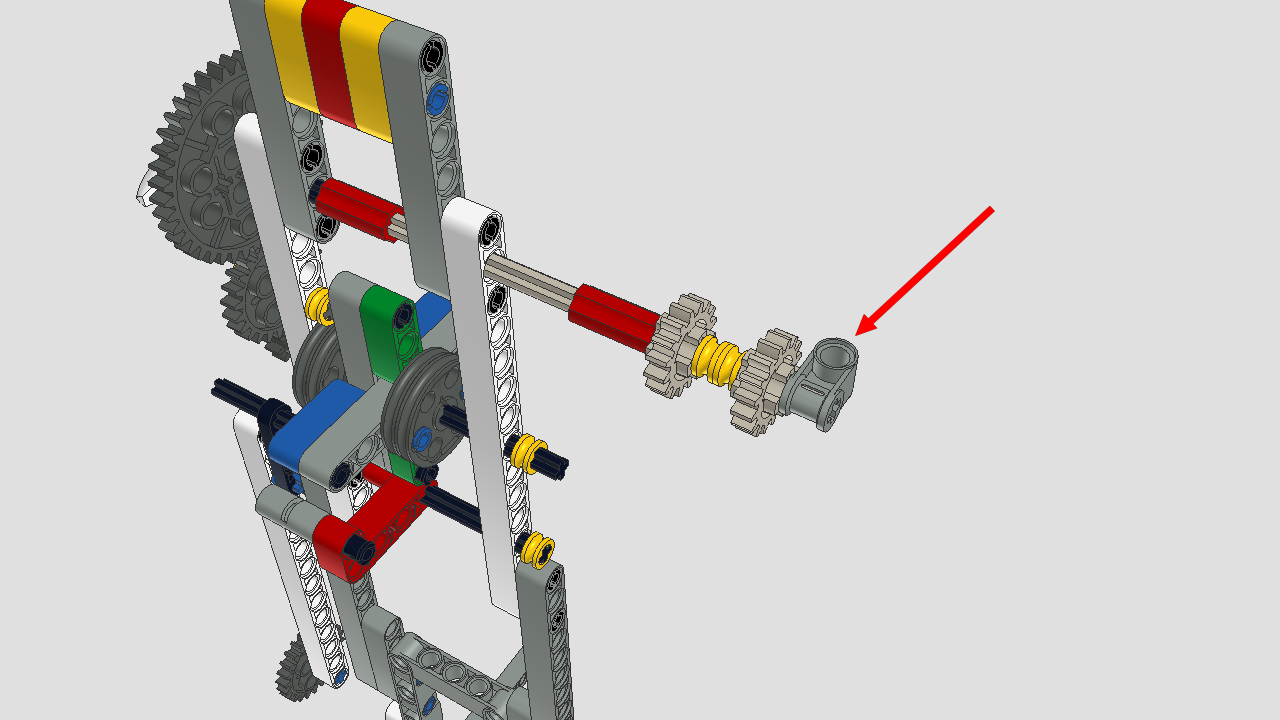 kép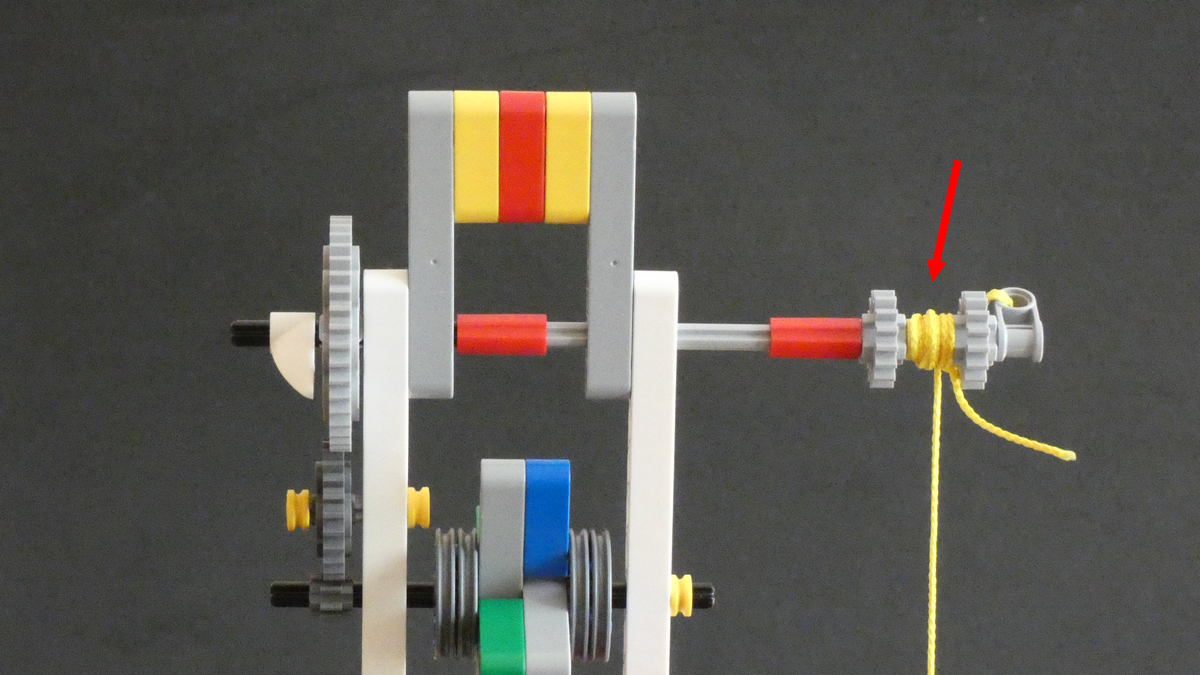 kép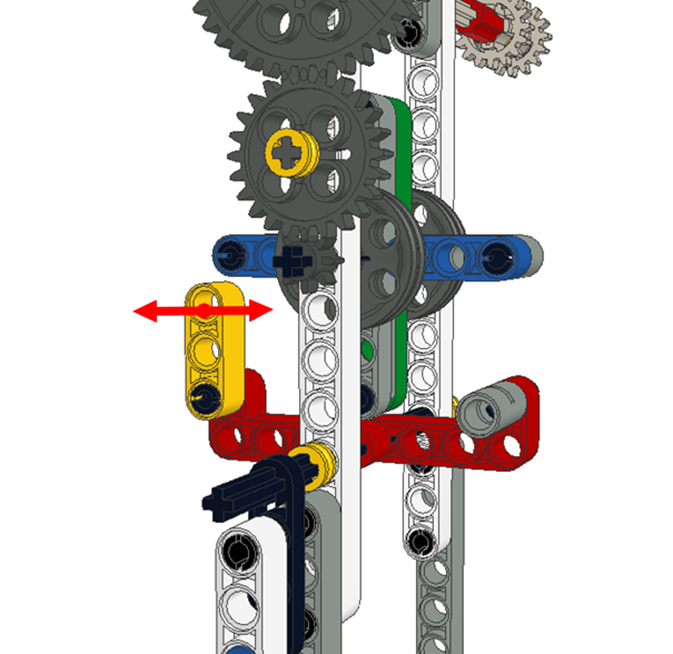 kép